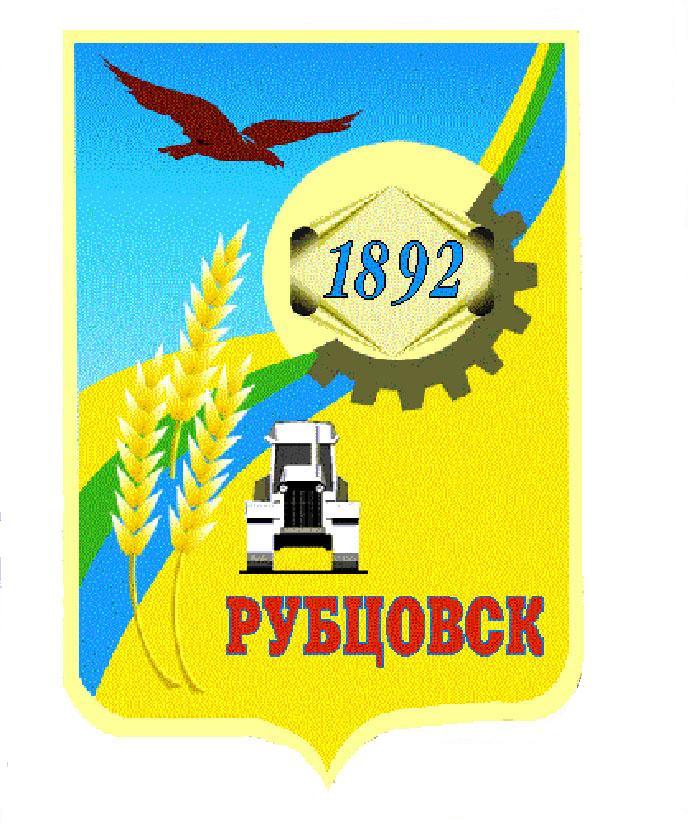 Администрация города Рубцовска Алтайского краяПОСТАНОВЛЕНИЕ18.02.2020 № 346О внесении изменений в постановление Администрации города Рубцовска Алтайского края от 29.08.2016 № 3725 «Об утверждении муниципальной программы «Поддержка и развитие малого и среднего предпринимательства в городе Рубцовске» на 2017-2020 годы» (с изменениями)В соответствии с решением Рубцовского городского Совета депутатов Алтайского края от 18.12.2019 № 376 «О бюджете муниципального образования город Рубцовск Алтайского края на 2020 год», руководствуясь Порядком разработки, реализации и оценки эффективности муниципальных программ муниципального образования город Рубцовск Алтайского края, утвержденным постановлением Администрации города Рубцовска Алтайского края от 14.10.2016 № 4337,  ПОСТАНОВЛЯЮ:1. Внести в постановление Администрации города Рубцовска Алтайского края от 29.08.2016 № 3725 «Об утверждении муниципальной программы «Поддержка и развитие малого и среднего предпринимательства в городе Рубцовске» на 2017-2020 годы» (с изменениями, внесенными постановлениями Администрации города Рубцовска Алтайского края от 07.02.2017 № 337, от 08.11.2017 № 5274, от 12.02.2018 № 285, от 29.11.2018 № 3084, от 06.02.2019 № 238, от 14.11.2019 № 2919) (далее – Программа)  следующие изменения:1.1. в разделе Паспорта Программы «Объемы финансирования Программы»  слова «5720,0 тыс. рублей» заменить на слова «5480,0 тыс. рублей»; слова «2020 год - 360,0 тыс. руб.» заменить на слова «2020 год - 120,0 тыс. руб.». 1.2. таблицу 2 Программы «Перечень мероприятий муниципальной программы» изложить в новой редакции (приложение 1).1.3. таблицу 3 Программы «Объем финансовых ресурсов, необходимых для реализации Программы» изложить в новой редакции (приложение 2).2. Опубликовать настоящее постановление в газете «Местное время» и разместить на официальном сайте Администрации города Рубцовска Алтайского края в информационно-телекоммуникационной сети «Интернет». 3. Настоящее постановление вступает в силу после опубликования в газете «Местное время».4. Контроль за исполнением настоящего постановления возложить на заместителя Главы Администрации города Рубцовска Обуховича О.Г.Глава города Рубцовска 	Д.З. ФельдманПриложение 1к постановлению Администрации города Рубцовска Алтайского краяот 18.02.2020 № 346«Таблица 2Перечень мероприятий муниципальной программы».Начальник отдела по организации управления и работе с обращениями Администрации города Рубцовска	А.В.ИнютинаПриложение 2к постановлению Администрации города Рубцовска Алтайского краяот 18.02.2020 № 346«Таблица 3Объем финансовых ресурсов, необходимых для реализацииПрограммы».Начальник отдела по организации управления и работе с обращениямиАдминистрации города Рубцовска 	А.В. Инютина№ п/пЦель, задачи, мероприятияОжидаемый результатУчастники программы	Сумма расходов, тыс.рублей	Сумма расходов, тыс.рублей	Сумма расходов, тыс.рублей	Сумма расходов, тыс.рублей	Сумма расходов, тыс.рублейИсточники финансирования№ п/пЦель, задачи, мероприятияОжидаемый результатУчастники программы2017 год2018 год2019 год2020 годвсего        1.23456789101.Цель:  Создание благоприятных условий для развития малого и среднего предпринимательства в городе Рубцовске12051201201205480,0Всего 1.Цель:  Создание благоприятных условий для развития малого и среднего предпринимательства в городе Рубцовскев том числе:1.Цель:  Создание благоприятных условий для развития малого и среднего предпринимательства в городе Рубцовске00000федеральный бюджет1.Цель:  Создание благоприятных условий для развития малого и среднего предпринимательства в городе Рубцовске05000005000краевой бюджет1.Цель:  Создание благоприятных условий для развития малого и среднего предпринимательства в городе Рубцовске120120120120480бюджет города1.Цель:  Создание благоприятных условий для развития малого и среднего предпринимательства в городе Рубцовске00000внебюджетные источники2.Задача 1. Совершенство-вание инфраструктуры поддержки предпринимательства иего информационное обеспечение2510351080Всего 2.Задача 1. Совершенство-вание инфраструктуры поддержки предпринимательства иего информационное обеспечениев том числе:2.Задача 1. Совершенство-вание инфраструктуры поддержки предпринимательства иего информационное обеспечение00000федеральный бюджет2.Задача 1. Совершенство-вание инфраструктуры поддержки предпринимательства иего информационное обеспечение00000краевой бюджет2.Задача 1. Совершенство-вание инфраструктуры поддержки предпринимательства иего информационное обеспечение25      10      35        10         80бюджет города2.Задача 1. Совершенство-вание инфраструктуры поддержки предпринимательства иего информационное обеспечение00000внебюджетные источники3.Мероприятие 1.1. Обеспечение деятельно-сти информационно-консультационного центра поддержки пред-принимателейРазвитие инфраструк-туры поддер-жки предприни-мательстваОРПиРИ, УРП, ОСП25      10       35        10         80Всего 3.Мероприятие 1.1. Обеспечение деятельно-сти информационно-консультационного центра поддержки пред-принимателейРазвитие инфраструк-туры поддер-жки предприни-мательстваОРПиРИ, УРП, ОСПв том числе:3.Мероприятие 1.1. Обеспечение деятельно-сти информационно-консультационного центра поддержки пред-принимателейРазвитие инфраструк-туры поддер-жки предприни-мательстваОРПиРИ, УРП, ОСП   00000федеральный бюджет3.Мероприятие 1.1. Обеспечение деятельно-сти информационно-консультационного центра поддержки пред-принимателейРазвитие инфраструк-туры поддер-жки предприни-мательстваОРПиРИ, УРП, ОСП  00000краевой бюджет3.Мероприятие 1.1. Обеспечение деятельно-сти информационно-консультационного центра поддержки пред-принимателейРазвитие инфраструк-туры поддер-жки предприни-мательстваОРПиРИ, УРП, ОСП       25     10      35        10         80бюджет города3.Мероприятие 1.1. Обеспечение деятельно-сти информационно-консультационного центра поддержки пред-принимателейРазвитие инфраструк-туры поддер-жки предприни-мательстваОРПиРИ, УРП, ОСП 00000внебюджетные источники4.Мероприятие 1.2. Организация «круглых столов», посвященных проблемам и перспективам развития предпринимательской деятельностиРазвитиевзаимодей-    ствия частно-государст-венного партнерства, помощь в организациипри ведении бизнесаРубцовский филиал АТПП ОСП, СПР, ОРПиРИ00000Всего4.Мероприятие 1.2. Организация «круглых столов», посвященных проблемам и перспективам развития предпринимательской деятельностиРазвитиевзаимодей-    ствия частно-государст-венного партнерства, помощь в организациипри ведении бизнесаРубцовский филиал АТПП ОСП, СПР, ОРПиРИв том числе:4.Мероприятие 1.2. Организация «круглых столов», посвященных проблемам и перспективам развития предпринимательской деятельностиРазвитиевзаимодей-    ствия частно-государст-венного партнерства, помощь в организациипри ведении бизнесаРубцовский филиал АТПП ОСП, СПР, ОРПиРИ00000федеральный бюджет4.Мероприятие 1.2. Организация «круглых столов», посвященных проблемам и перспективам развития предпринимательской деятельностиРазвитиевзаимодей-    ствия частно-государст-венного партнерства, помощь в организациипри ведении бизнесаРубцовский филиал АТПП ОСП, СПР, ОРПиРИ00000краевой бюджет4.Мероприятие 1.2. Организация «круглых столов», посвященных проблемам и перспективам развития предпринимательской деятельностиРазвитиевзаимодей-    ствия частно-государст-венного партнерства, помощь в организациипри ведении бизнесаРубцовский филиал АТПП ОСП, СПР, ОРПиРИ00000бюджет города4.Мероприятие 1.2. Организация «круглых столов», посвященных проблемам и перспективам развития предпринимательской деятельностиРазвитиевзаимодей-    ствия частно-государст-венного партнерства, помощь в организациипри ведении бизнесаРубцовский филиал АТПП ОСП, СПР, ОРПиРИ00000внебюджетные источники5.Мероприятие 1.3. Обеспечение работы Общественного совета по развитию предпринима-тельства при Администрации города Рубцовска Алтайского краяРазвитие инфраструк-туры поддержки и частно-государст-венного партнерстваОРПиРИ00000Всего5.Мероприятие 1.3. Обеспечение работы Общественного совета по развитию предпринима-тельства при Администрации города Рубцовска Алтайского краяРазвитие инфраструк-туры поддержки и частно-государст-венного партнерстваОРПиРИв том числе:5.Мероприятие 1.3. Обеспечение работы Общественного совета по развитию предпринима-тельства при Администрации города Рубцовска Алтайского краяРазвитие инфраструк-туры поддержки и частно-государст-венного партнерстваОРПиРИ00000федеральный бюджет5.Мероприятие 1.3. Обеспечение работы Общественного совета по развитию предпринима-тельства при Администрации города Рубцовска Алтайского краяРазвитие инфраструк-туры поддержки и частно-государст-венного партнерстваОРПиРИ00000краевой бюджет5.Мероприятие 1.3. Обеспечение работы Общественного совета по развитию предпринима-тельства при Администрации города Рубцовска Алтайского краяРазвитие инфраструк-туры поддержки и частно-государст-венного партнерстваОРПиРИ00000бюджет города5.Мероприятие 1.3. Обеспечение работы Общественного совета по развитию предпринима-тельства при Администрации города Рубцовска Алтайского краяРазвитие инфраструк-туры поддержки и частно-государст-венного партнерстваОРПиРИ00000внебюджетные источники6.Мероприятие 1.4.Организация работы городскоймежведомственной комиссии по устранению административных барьеров в развитии предпринимательства по мере поступления заявлений от СМСПУстранение адмистра-тивных барь-еров в развитии предпринимательства     ОРПиРИ,ОСП00000Всего6.Мероприятие 1.4.Организация работы городскоймежведомственной комиссии по устранению административных барьеров в развитии предпринимательства по мере поступления заявлений от СМСПУстранение адмистра-тивных барь-еров в развитии предпринимательства     ОРПиРИ,ОСПв том числе:6.Мероприятие 1.4.Организация работы городскоймежведомственной комиссии по устранению административных барьеров в развитии предпринимательства по мере поступления заявлений от СМСПУстранение адмистра-тивных барь-еров в развитии предпринимательства     ОРПиРИ,ОСП00000федеральный бюджет6.Мероприятие 1.4.Организация работы городскоймежведомственной комиссии по устранению административных барьеров в развитии предпринимательства по мере поступления заявлений от СМСПУстранение адмистра-тивных барь-еров в развитии предпринимательства     ОРПиРИ,ОСП00000краевой бюджет6.Мероприятие 1.4.Организация работы городскоймежведомственной комиссии по устранению административных барьеров в развитии предпринимательства по мере поступления заявлений от СМСПУстранение адмистра-тивных барь-еров в развитии предпринимательства     ОРПиРИ,ОСП00000бюджет города6.Мероприятие 1.4.Организация работы городскоймежведомственной комиссии по устранению административных барьеров в развитии предпринимательства по мере поступления заявлений от СМСПУстранение адмистра-тивных барь-еров в развитии предпринимательства     ОРПиРИ,ОСП00000внебюджетные источники7.Мероприятие 1.5.Оказание информационной поддержки СМСП через средства массовой информацииРост правовой грамотности, развитие инфраструктуры поддержки ОРПиРИ, СМИ00000Всего7.Мероприятие 1.5.Оказание информационной поддержки СМСП через средства массовой информацииРост правовой грамотности, развитие инфраструктуры поддержки ОРПиРИ, СМИв том числе:7.Мероприятие 1.5.Оказание информационной поддержки СМСП через средства массовой информацииРост правовой грамотности, развитие инфраструктуры поддержки ОРПиРИ, СМИ00000федеральный бюджет7.Мероприятие 1.5.Оказание информационной поддержки СМСП через средства массовой информацииРост правовой грамотности, развитие инфраструктуры поддержки ОРПиРИ, СМИ00000краевой бюджет7.Мероприятие 1.5.Оказание информационной поддержки СМСП через средства массовой информацииРост правовой грамотности, развитие инфраструктуры поддержки ОРПиРИ, СМИ00000бюджет города7.Мероприятие 1.5.Оказание информационной поддержки СМСП через средства массовой информацииРост правовой грамотности, развитие инфраструктуры поддержки ОРПиРИ, СМИ00000внебюджетные источники8.Мероприятие 1.6.Согласование с ОСП проектов нормативно-правовых документов, касающихся малого и среднего предпринимательстваСоздание условий для развития малого и среднего предпринимательстваОРПиРИ, ОСП00000Всего8.Мероприятие 1.6.Согласование с ОСП проектов нормативно-правовых документов, касающихся малого и среднего предпринимательстваСоздание условий для развития малого и среднего предпринимательстваОРПиРИ, ОСПв том числе:8.Мероприятие 1.6.Согласование с ОСП проектов нормативно-правовых документов, касающихся малого и среднего предпринимательстваСоздание условий для развития малого и среднего предпринимательстваОРПиРИ, ОСП00000федеральный бюджет8.Мероприятие 1.6.Согласование с ОСП проектов нормативно-правовых документов, касающихся малого и среднего предпринимательстваСоздание условий для развития малого и среднего предпринимательстваОРПиРИ, ОСП00000краевой бюджет8.Мероприятие 1.6.Согласование с ОСП проектов нормативно-правовых документов, касающихся малого и среднего предпринимательстваСоздание условий для развития малого и среднего предпринимательстваОРПиРИ, ОСП00000бюджет города8.Мероприятие 1.6.Согласование с ОСП проектов нормативно-правовых документов, касающихся малого и среднего предпринимательстваСоздание условий для развития малого и среднего предпринимательстваОРПиРИ, ОСП00000внебюджетные источники9.Задача 2.Финансово-кредитная и имущественная поддержка предпринимательства00000Всего 9.Задача 2.Финансово-кредитная и имущественная поддержка предпринимательствав том числе:9.Задача 2.Финансово-кредитная и имущественная поддержка предпринимательства00000федеральный бюджет9.Задача 2.Финансово-кредитная и имущественная поддержка предпринимательства00000краевой бюджет9.Задача 2.Финансово-кредитная и имущественная поддержка предпринимательства00000бюджет города9.Задача 2.Финансово-кредитная и имущественная поддержка предпринимательства00000внебюджетные источники10.Мероприятие 2.1.Организация финансово-кредитной поддержки СМСП в рамках подписанных Соглашений с кредитными организациямиРазвитие и совершенствование механизмов финансиро-вания проектов СМСПОРПиРИ,кредитныеорганизации00000Всего 10.Мероприятие 2.1.Организация финансово-кредитной поддержки СМСП в рамках подписанных Соглашений с кредитными организациямиРазвитие и совершенствование механизмов финансиро-вания проектов СМСПОРПиРИ,кредитныеорганизациив том числе:10.Мероприятие 2.1.Организация финансово-кредитной поддержки СМСП в рамках подписанных Соглашений с кредитными организациямиРазвитие и совершенствование механизмов финансиро-вания проектов СМСПОРПиРИ,кредитныеорганизации00000федеральный бюджет10.Мероприятие 2.1.Организация финансово-кредитной поддержки СМСП в рамках подписанных Соглашений с кредитными организациямиРазвитие и совершенствование механизмов финансиро-вания проектов СМСПОРПиРИ,кредитныеорганизации00000краевой бюджет10.Мероприятие 2.1.Организация финансово-кредитной поддержки СМСП в рамках подписанных Соглашений с кредитными организациямиРазвитие и совершенствование механизмов финансиро-вания проектов СМСПОРПиРИ,кредитныеорганизации00000бюджет города10.Мероприятие 2.1.Организация финансово-кредитной поддержки СМСП в рамках подписанных Соглашений с кредитными организациямиРазвитие и совершенствование механизмов финансиро-вания проектов СМСПОРПиРИ,кредитныеорганизации00000внебюджетные источники11.Мероприятие 2.2.Субсидирование частибанковской процентной ставкипо кредитам, привлекаемымСМСПУлучшение развития предпринимательства, создание новых предприятий, рабочих мест, снижение уровня безработицы ОРПиРИ 00000Всего 11.Мероприятие 2.2.Субсидирование частибанковской процентной ставкипо кредитам, привлекаемымСМСПУлучшение развития предпринимательства, создание новых предприятий, рабочих мест, снижение уровня безработицы ОРПиРИв том числе:11.Мероприятие 2.2.Субсидирование частибанковской процентной ставкипо кредитам, привлекаемымСМСПУлучшение развития предпринимательства, создание новых предприятий, рабочих мест, снижение уровня безработицы ОРПиРИ        0       0       000федеральный бюджет11.Мероприятие 2.2.Субсидирование частибанковской процентной ставкипо кредитам, привлекаемымСМСПУлучшение развития предпринимательства, создание новых предприятий, рабочих мест, снижение уровня безработицы ОРПиРИ        0       0       000краевой бюджет11.Мероприятие 2.2.Субсидирование частибанковской процентной ставкипо кредитам, привлекаемымСМСПУлучшение развития предпринимательства, создание новых предприятий, рабочих мест, снижение уровня безработицы ОРПиРИ        0 0 000бюджет города11.Мероприятие 2.2.Субсидирование частибанковской процентной ставкипо кредитам, привлекаемымСМСПУлучшение развития предпринимательства, создание новых предприятий, рабочих мест, снижение уровня безработицы ОРПиРИ        0       0       000внебюджетные источники11.Мероприятие 2.2.Субсидирование частибанковской процентной ставкипо кредитам, привлекаемымСМСПУлучшение развития предпринимательства, создание новых предприятий, рабочих мест, снижение уровня безработицы ОРПиРИ11.Мероприятие 2.2.Субсидирование частибанковской процентной ставкипо кредитам, привлекаемымСМСПУлучшение развития предпринимательства, создание новых предприятий, рабочих мест, снижение уровня безработицы ОРПиРИ11.Мероприятие 2.2.Субсидирование частибанковской процентной ставкипо кредитам, привлекаемымСМСПУлучшение развития предпринимательства, создание новых предприятий, рабочих мест, снижение уровня безработицы ОРПиРИ11.Мероприятие 2.2.Субсидирование частибанковской процентной ставкипо кредитам, привлекаемымСМСПУлучшение развития предпринимательства, создание новых предприятий, рабочих мест, снижение уровня безработицы ОРПиРИ11.Мероприятие 2.2.Субсидирование частибанковской процентной ставкипо кредитам, привлекаемымСМСПУлучшение развития предпринимательства, создание новых предприятий, рабочих мест, снижение уровня безработицы ОРПиРИ12.Мероприятие 2.3.Проведение кредитными организациями информационно-разъяснительных семинаров, конференций и «круглых столов» для СМСП по актуальным    вопросам хозяйственной деятельности и презентации банковских продуктов Сбербанка РоссииРасширение доступа СМСП к кредитным ресурсамОРПиРИ,кредитные организации00000Всего 12.Мероприятие 2.3.Проведение кредитными организациями информационно-разъяснительных семинаров, конференций и «круглых столов» для СМСП по актуальным    вопросам хозяйственной деятельности и презентации банковских продуктов Сбербанка РоссииРасширение доступа СМСП к кредитным ресурсамОРПиРИ,кредитные организациив том числе:12.Мероприятие 2.3.Проведение кредитными организациями информационно-разъяснительных семинаров, конференций и «круглых столов» для СМСП по актуальным    вопросам хозяйственной деятельности и презентации банковских продуктов Сбербанка РоссииРасширение доступа СМСП к кредитным ресурсамОРПиРИ,кредитные организации00000федеральный бюджет12.Мероприятие 2.3.Проведение кредитными организациями информационно-разъяснительных семинаров, конференций и «круглых столов» для СМСП по актуальным    вопросам хозяйственной деятельности и презентации банковских продуктов Сбербанка РоссииРасширение доступа СМСП к кредитным ресурсамОРПиРИ,кредитные организации00000краевой бюджет12.Мероприятие 2.3.Проведение кредитными организациями информационно-разъяснительных семинаров, конференций и «круглых столов» для СМСП по актуальным    вопросам хозяйственной деятельности и презентации банковских продуктов Сбербанка РоссииРасширение доступа СМСП к кредитным ресурсамОРПиРИ,кредитные организации00000бюджет города12.Мероприятие 2.3.Проведение кредитными организациями информационно-разъяснительных семинаров, конференций и «круглых столов» для СМСП по актуальным    вопросам хозяйственной деятельности и презентации банковских продуктов Сбербанка РоссииРасширение доступа СМСП к кредитным ресурсамОРПиРИ,кредитные организации00000внебюджетные источники13.Мероприятие 2.4.Содействие развитию системы микрокредитования СМСП в городе РубцовскеРасширение доступа СМСП к кредитным ресурсамОРПиРИ,кредитныекооперативымикро-займы00000Всего13.Мероприятие 2.4.Содействие развитию системы микрокредитования СМСП в городе РубцовскеРасширение доступа СМСП к кредитным ресурсамОРПиРИ,кредитныекооперативымикро-займыв том числе:13.Мероприятие 2.4.Содействие развитию системы микрокредитования СМСП в городе РубцовскеРасширение доступа СМСП к кредитным ресурсамОРПиРИ,кредитныекооперативымикро-займы00000федеральный бюджет13.Мероприятие 2.4.Содействие развитию системы микрокредитования СМСП в городе РубцовскеРасширение доступа СМСП к кредитным ресурсамОРПиРИ,кредитныекооперативымикро-займы00000краевой бюджет13.Мероприятие 2.4.Содействие развитию системы микрокредитования СМСП в городе РубцовскеРасширение доступа СМСП к кредитным ресурсамОРПиРИ,кредитныекооперативымикро-займы00000бюджет города13.Мероприятие 2.4.Содействие развитию системы микрокредитования СМСП в городе РубцовскеРасширение доступа СМСП к кредитным ресурсамОРПиРИ,кредитныекооперативымикро-займы00000внебюджетные источники14.Мероприятие 2.5.Подготовка бюджетных заявок на финансирование мероприятий, направленных на поддержку СМСПФинансовое обеспечение программных мероприятийОРПиРИ, ОСП00000Всего14.Мероприятие 2.5.Подготовка бюджетных заявок на финансирование мероприятий, направленных на поддержку СМСПФинансовое обеспечение программных мероприятийОРПиРИ, ОСПв том числе:14.Мероприятие 2.5.Подготовка бюджетных заявок на финансирование мероприятий, направленных на поддержку СМСПФинансовое обеспечение программных мероприятийОРПиРИ, ОСП00000федеральный бюджет14.Мероприятие 2.5.Подготовка бюджетных заявок на финансирование мероприятий, направленных на поддержку СМСПФинансовое обеспечение программных мероприятийОРПиРИ, ОСП00000краевой бюджет14.Мероприятие 2.5.Подготовка бюджетных заявок на финансирование мероприятий, направленных на поддержку СМСПФинансовое обеспечение программных мероприятийОРПиРИ, ОСП00000бюджет города14.Мероприятие 2.5.Подготовка бюджетных заявок на финансирование мероприятий, направленных на поддержку СМСПФинансовое обеспечение программных мероприятийОРПиРИ, ОСП00000внебюджетные источники15.Мероприятие 2.6.Субсидирование части затрат субъектов малого и среднего предпринимательства, связанных с приобретением оборудованияУлучшение условийразвитияпредприни-мательстваОРПиРИ, УРП00000Всего15.Мероприятие 2.6.Субсидирование части затрат субъектов малого и среднего предпринимательства, связанных с приобретением оборудованияУлучшение условийразвитияпредприни-мательстваОРПиРИ, УРПв том числе:15.Мероприятие 2.6.Субсидирование части затрат субъектов малого и среднего предпринимательства, связанных с приобретением оборудованияУлучшение условийразвитияпредприни-мательстваОРПиРИ, УРП00000федеральный бюджет15.Мероприятие 2.6.Субсидирование части затрат субъектов малого и среднего предпринимательства, связанных с приобретением оборудованияУлучшение условийразвитияпредприни-мательстваОРПиРИ, УРП00000краевой бюджет15.Мероприятие 2.6.Субсидирование части затрат субъектов малого и среднего предпринимательства, связанных с приобретением оборудованияУлучшение условийразвитияпредприни-мательстваОРПиРИ, УРП00000бюджет города15.Мероприятие 2.6.Субсидирование части затрат субъектов малого и среднего предпринимательства, связанных с приобретением оборудованияУлучшение условийразвитияпредприни-мательстваОРПиРИ, УРП00000внебюджетные источники16.Мероприятие 2.7.Обеспечение участия СМСП в размещении муниципальных заказов на поставку товаров, оказании услуг, выполнение работ для муниципальных нуждУлучшение условийразвитияпредприни-мательстваО(ф)ОАДМгР, ОСП00000Всего16.Мероприятие 2.7.Обеспечение участия СМСП в размещении муниципальных заказов на поставку товаров, оказании услуг, выполнение работ для муниципальных нуждУлучшение условийразвитияпредприни-мательстваО(ф)ОАДМгР, ОСПв том числе:16.Мероприятие 2.7.Обеспечение участия СМСП в размещении муниципальных заказов на поставку товаров, оказании услуг, выполнение работ для муниципальных нуждУлучшение условийразвитияпредприни-мательстваО(ф)ОАДМгР, ОСП00000федеральный бюджет16.Мероприятие 2.7.Обеспечение участия СМСП в размещении муниципальных заказов на поставку товаров, оказании услуг, выполнение работ для муниципальных нуждУлучшение условийразвитияпредприни-мательстваО(ф)ОАДМгР, ОСП00000краевой бюджет16.Мероприятие 2.7.Обеспечение участия СМСП в размещении муниципальных заказов на поставку товаров, оказании услуг, выполнение работ для муниципальных нуждУлучшение условийразвитияпредприни-мательстваО(ф)ОАДМгР, ОСП00000бюджет города16.Мероприятие 2.7.Обеспечение участия СМСП в размещении муниципальных заказов на поставку товаров, оказании услуг, выполнение работ для муниципальных нуждУлучшение условийразвитияпредприни-мательстваО(ф)ОАДМгР, ОСП00000внебюджетные источники17.Задача 3.Консультационно-методическая поддержка предпринимательства00000Всего17.Задача 3.Консультационно-методическая поддержка предпринимательствав том числе:17.Задача 3.Консультационно-методическая поддержка предпринимательства00000федеральный бюджет17.Задача 3.Консультационно-методическая поддержка предпринимательства00000краевой бюджет17.Задача 3.Консультационно-методическая поддержка предпринимательства00000бюджет города17.Задача 3.Консультационно-методическая поддержка предпринимательства00000внебюджетные источники18.Мероприятие 3.1.Оказание профконсультационных услуг безработным гражданам, с целью привлечения их к пред-принимательской деятельности00000Всего18.Мероприятие 3.1.Оказание профконсультационных услуг безработным гражданам, с целью привлечения их к пред-принимательской деятельностив том числе:18.Мероприятие 3.1.Оказание профконсультационных услуг безработным гражданам, с целью привлечения их к пред-принимательской деятельности00000федеральный бюджет18.Мероприятие 3.1.Оказание профконсультационных услуг безработным гражданам, с целью привлечения их к пред-принимательской деятельности00000краевой бюджет18.Мероприятие 3.1.Оказание профконсультационных услуг безработным гражданам, с целью привлечения их к пред-принимательской деятельности00000бюджет города18.Мероприятие 3.1.Оказание профконсультационных услуг безработным гражданам, с целью привлечения их к пред-принимательской деятельности00000внебюджетные источники19.Мероприятие 3.2.Предоставление информационно-консультационных услуг безработным гражданам по вопросам организации самозанятости, включая проведение тестирования, содействие в подготовке бизнес-плановПовышение информированности безработных граждан ЦЗН УСЗН 00000Всего19.Мероприятие 3.2.Предоставление информационно-консультационных услуг безработным гражданам по вопросам организации самозанятости, включая проведение тестирования, содействие в подготовке бизнес-плановПовышение информированности безработных граждан ЦЗН УСЗН в том числе:19.Мероприятие 3.2.Предоставление информационно-консультационных услуг безработным гражданам по вопросам организации самозанятости, включая проведение тестирования, содействие в подготовке бизнес-плановПовышение информированности безработных граждан ЦЗН УСЗН 00000федеральный бюджет19.Мероприятие 3.2.Предоставление информационно-консультационных услуг безработным гражданам по вопросам организации самозанятости, включая проведение тестирования, содействие в подготовке бизнес-плановПовышение информированности безработных граждан ЦЗН УСЗН 00000краевой бюджет19.Мероприятие 3.2.Предоставление информационно-консультационных услуг безработным гражданам по вопросам организации самозанятости, включая проведение тестирования, содействие в подготовке бизнес-плановПовышение информированности безработных граждан ЦЗН УСЗН 00000бюджет города19.Мероприятие 3.2.Предоставление информационно-консультационных услуг безработным гражданам по вопросам организации самозанятости, включая проведение тестирования, содействие в подготовке бизнес-плановПовышение информированности безработных граждан ЦЗН УСЗН 00000внебюджетные источники20.Мероприятие 3.3.Обучение безработных граждан по курсу «Технология создания собственного дела», либо по профессиям и специальностям, по которым возможно организовать собственное дело, с организацией стажировки у юридических лиц и индивидуальных предпринимателейУвеличение числа субъектов малого и среднегопредприни-мательства, снижение уровня безработицы ЦЗН УСЗН00000Всего20.Мероприятие 3.3.Обучение безработных граждан по курсу «Технология создания собственного дела», либо по профессиям и специальностям, по которым возможно организовать собственное дело, с организацией стажировки у юридических лиц и индивидуальных предпринимателейУвеличение числа субъектов малого и среднегопредприни-мательства, снижение уровня безработицы ЦЗН УСЗНв том числе:20.Мероприятие 3.3.Обучение безработных граждан по курсу «Технология создания собственного дела», либо по профессиям и специальностям, по которым возможно организовать собственное дело, с организацией стажировки у юридических лиц и индивидуальных предпринимателейУвеличение числа субъектов малого и среднегопредприни-мательства, снижение уровня безработицы ЦЗН УСЗН00000федеральный бюджет20.Мероприятие 3.3.Обучение безработных граждан по курсу «Технология создания собственного дела», либо по профессиям и специальностям, по которым возможно организовать собственное дело, с организацией стажировки у юридических лиц и индивидуальных предпринимателейУвеличение числа субъектов малого и среднегопредприни-мательства, снижение уровня безработицы ЦЗН УСЗН00000краевой бюджет20.Мероприятие 3.3.Обучение безработных граждан по курсу «Технология создания собственного дела», либо по профессиям и специальностям, по которым возможно организовать собственное дело, с организацией стажировки у юридических лиц и индивидуальных предпринимателейУвеличение числа субъектов малого и среднегопредприни-мательства, снижение уровня безработицы ЦЗН УСЗН00000бюджет города20.Мероприятие 3.3.Обучение безработных граждан по курсу «Технология создания собственного дела», либо по профессиям и специальностям, по которым возможно организовать собственное дело, с организацией стажировки у юридических лиц и индивидуальных предпринимателейУвеличение числа субъектов малого и среднегопредприни-мательства, снижение уровня безработицы ЦЗН УСЗН00000внебюджетные источники21.Мероприятие 3.4.Методическое сопровождение начинающихпредпринимателей, включая организацию бизнес-сессий, семинаров, тренингов, предоставление пунктов коллективного доступаРазвитиепредприни-мателей,организовав-шихпредприни-мательскуюдеятельностьЦЗН УСЗН00000Всего21.Мероприятие 3.4.Методическое сопровождение начинающихпредпринимателей, включая организацию бизнес-сессий, семинаров, тренингов, предоставление пунктов коллективного доступаРазвитиепредприни-мателей,организовав-шихпредприни-мательскуюдеятельностьЦЗН УСЗНв том числе:21.Мероприятие 3.4.Методическое сопровождение начинающихпредпринимателей, включая организацию бизнес-сессий, семинаров, тренингов, предоставление пунктов коллективного доступаРазвитиепредприни-мателей,организовав-шихпредприни-мательскуюдеятельностьЦЗН УСЗН00000федеральный бюджет21.Мероприятие 3.4.Методическое сопровождение начинающихпредпринимателей, включая организацию бизнес-сессий, семинаров, тренингов, предоставление пунктов коллективного доступаРазвитиепредприни-мателей,организовав-шихпредприни-мательскуюдеятельностьЦЗН УСЗН00000краевой бюджет21.Мероприятие 3.4.Методическое сопровождение начинающихпредпринимателей, включая организацию бизнес-сессий, семинаров, тренингов, предоставление пунктов коллективного доступаРазвитиепредприни-мателей,организовав-шихпредприни-мательскуюдеятельностьЦЗН УСЗН00000бюджет города21.Мероприятие 3.4.Методическое сопровождение начинающихпредпринимателей, включая организацию бизнес-сессий, семинаров, тренингов, предоставление пунктов коллективного доступаРазвитиепредприни-мателей,организовав-шихпредприни-мательскуюдеятельностьЦЗН УСЗН00000Внебюджетные источники22.Мероприятие 3.5.Оказание финансовой помощи безработным гражданам на организацию предпринимательской деятельности: компенсация расходов на подготовку документов, предоставляемых при государственной регист-рации юридических лиц, индивидуальных предпринимателей, оплату государственной пошлины, оплату нотариальных действий и услуг правового и технического характера, приобретение бланочной документации, изготовление печати, штампаУвеличение числа субъектов СМСП, создание новых рабочих мест, снижение безработицыЦЗН УСЗН00000Всего22.Мероприятие 3.5.Оказание финансовой помощи безработным гражданам на организацию предпринимательской деятельности: компенсация расходов на подготовку документов, предоставляемых при государственной регист-рации юридических лиц, индивидуальных предпринимателей, оплату государственной пошлины, оплату нотариальных действий и услуг правового и технического характера, приобретение бланочной документации, изготовление печати, штампаУвеличение числа субъектов СМСП, создание новых рабочих мест, снижение безработицыЦЗН УСЗНв том числе:22.Мероприятие 3.5.Оказание финансовой помощи безработным гражданам на организацию предпринимательской деятельности: компенсация расходов на подготовку документов, предоставляемых при государственной регист-рации юридических лиц, индивидуальных предпринимателей, оплату государственной пошлины, оплату нотариальных действий и услуг правового и технического характера, приобретение бланочной документации, изготовление печати, штампаУвеличение числа субъектов СМСП, создание новых рабочих мест, снижение безработицыЦЗН УСЗН00000федеральный бюджет22.Мероприятие 3.5.Оказание финансовой помощи безработным гражданам на организацию предпринимательской деятельности: компенсация расходов на подготовку документов, предоставляемых при государственной регист-рации юридических лиц, индивидуальных предпринимателей, оплату государственной пошлины, оплату нотариальных действий и услуг правового и технического характера, приобретение бланочной документации, изготовление печати, штампаУвеличение числа субъектов СМСП, создание новых рабочих мест, снижение безработицыЦЗН УСЗН00000краевой бюджет22.Мероприятие 3.5.Оказание финансовой помощи безработным гражданам на организацию предпринимательской деятельности: компенсация расходов на подготовку документов, предоставляемых при государственной регист-рации юридических лиц, индивидуальных предпринимателей, оплату государственной пошлины, оплату нотариальных действий и услуг правового и технического характера, приобретение бланочной документации, изготовление печати, штампаУвеличение числа субъектов СМСП, создание новых рабочих мест, снижение безработицыЦЗН УСЗН00000бюджет города22.Мероприятие 3.5.Оказание финансовой помощи безработным гражданам на организацию предпринимательской деятельности: компенсация расходов на подготовку документов, предоставляемых при государственной регист-рации юридических лиц, индивидуальных предпринимателей, оплату государственной пошлины, оплату нотариальных действий и услуг правового и технического характера, приобретение бланочной документации, изготовление печати, штампаУвеличение числа субъектов СМСП, создание новых рабочих мест, снижение безработицыЦЗН УСЗН00000внебюджетные источники23.Задача 4.Укрепление социального статуса и повышение престижа предпринимательской деятельности955110851105400Всего23.Задача 4.Укрепление социального статуса и повышение престижа предпринимательской деятельностив том числе:23.Задача 4.Укрепление социального статуса и повышение престижа предпринимательской деятельности00000федеральный бюджет23.Задача 4.Укрепление социального статуса и повышение престижа предпринимательской деятельности05000005000краевой бюджет23.Задача 4.Укрепление социального статуса и повышение престижа предпринимательской деятельности9511085110400бюджет города23.Задача 4.Укрепление социального статуса и повышение престижа предпринимательской деятельности00000внебюджетные источники24.Мероприятие 4.1.Освещение в средствах массовой информации положительного опыта деятельности предпринимателейПовышение престижа предприни-мательской деятельностиОРПиРИ, СМИ00000Всего24.Мероприятие 4.1.Освещение в средствах массовой информации положительного опыта деятельности предпринимателейПовышение престижа предприни-мательской деятельностиОРПиРИ, СМИв том числе:24.Мероприятие 4.1.Освещение в средствах массовой информации положительного опыта деятельности предпринимателейПовышение престижа предприни-мательской деятельностиОРПиРИ, СМИ00000федеральный бюджет24.Мероприятие 4.1.Освещение в средствах массовой информации положительного опыта деятельности предпринимателейПовышение престижа предприни-мательской деятельностиОРПиРИ, СМИ00000краевой бюджет24.Мероприятие 4.1.Освещение в средствах массовой информации положительного опыта деятельности предпринимателейПовышение престижа предприни-мательской деятельностиОРПиРИ, СМИ00000бюджет города24.Мероприятие 4.1.Освещение в средствах массовой информации положительного опыта деятельности предпринимателейПовышение престижа предприни-мательской деятельностиОРПиРИ, СМИ00000внебюджетные источники25.Мероприятие 4.2.Проведение ежегодного конкурса «Лучший предприниматель года» по различным номинациямПовышение престижа предпринима-тельской деятельностиОРПиРИ       70      707055265Всего25.Мероприятие 4.2.Проведение ежегодного конкурса «Лучший предприниматель года» по различным номинациямПовышение престижа предпринима-тельской деятельностиОРПиРИв том числе:25.Мероприятие 4.2.Проведение ежегодного конкурса «Лучший предприниматель года» по различным номинациямПовышение престижа предпринима-тельской деятельностиОРПиРИ00000федеральный бюджет25.Мероприятие 4.2.Проведение ежегодного конкурса «Лучший предприниматель года» по различным номинациямПовышение престижа предпринима-тельской деятельностиОРПиРИ00000краевой бюджет25.Мероприятие 4.2.Проведение ежегодного конкурса «Лучший предприниматель года» по различным номинациямПовышение престижа предпринима-тельской деятельностиОРПиРИ70707055265бюджет города25.Мероприятие 4.2.Проведение ежегодного конкурса «Лучший предприниматель года» по различным номинациямПовышение престижа предпринима-тельской деятельностиОРПиРИ00000внебюджетные источники26.Мероприятие 4.3.Проведение ежегодного городского конкурса «Профессионального мастерства»Повышение престижа предприни-мательской деятельностиОРПиРИ0004040Всего26.Мероприятие 4.3.Проведение ежегодного городского конкурса «Профессионального мастерства»Повышение престижа предприни-мательской деятельностиОРПиРИв том числе:26.Мероприятие 4.3.Проведение ежегодного городского конкурса «Профессионального мастерства»Повышение престижа предприни-мательской деятельностиОРПиРИ00000федеральный бюджет26.Мероприятие 4.3.Проведение ежегодного городского конкурса «Профессионального мастерства»Повышение престижа предприни-мательской деятельностиОРПиРИ00000краевой бюджет26.Мероприятие 4.3.Проведение ежегодного городского конкурса «Профессионального мастерства»Повышение престижа предприни-мательской деятельностиОРПиРИ0004040бюджет города26.Мероприятие 4.3.Проведение ежегодного городского конкурса «Профессионального мастерства»Повышение престижа предприни-мательской деятельностиОРПиРИ00000внебюджетные источники27.Мероприятие 4.4.Организация общегородских мероприятий, посвященных празднованию Дня работников торговли, бытового обслуживания населенияУкрепление социального статусаОРПиРИ, ОСП, СМСП0150015Всего27.Мероприятие 4.4.Организация общегородских мероприятий, посвященных празднованию Дня работников торговли, бытового обслуживания населенияУкрепление социального статусаОРПиРИ, ОСП, СМСПв том числе:27.Мероприятие 4.4.Организация общегородских мероприятий, посвященных празднованию Дня работников торговли, бытового обслуживания населенияУкрепление социального статусаОРПиРИ, ОСП, СМСП00000федеральный бюджет27.Мероприятие 4.4.Организация общегородских мероприятий, посвященных празднованию Дня работников торговли, бытового обслуживания населенияУкрепление социального статусаОРПиРИ, ОСП, СМСП00000краевой бюджет27.Мероприятие 4.4.Организация общегородских мероприятий, посвященных празднованию Дня работников торговли, бытового обслуживания населенияУкрепление социального статусаОРПиРИ, ОСП, СМСП0150015бюджет города27.Мероприятие 4.4.Организация общегородских мероприятий, посвященных празднованию Дня работников торговли, бытового обслуживания населенияУкрепление социального статусаОРПиРИ, ОСП, СМСП00000внебюджетные источники28.Мероприятие 4.5.Организация общегородского мероприятия, посвященного празднованию Дня российского предпринимательстваУкрепление социального статусаОРПиРИ, ОСП, СМСП1515151560Всего28.Мероприятие 4.5.Организация общегородского мероприятия, посвященного празднованию Дня российского предпринимательстваУкрепление социального статусаОРПиРИ, ОСП, СМСПв том числе:28.Мероприятие 4.5.Организация общегородского мероприятия, посвященного празднованию Дня российского предпринимательстваУкрепление социального статусаОРПиРИ, ОСП, СМСП00000федеральный бюджет28.Мероприятие 4.5.Организация общегородского мероприятия, посвященного празднованию Дня российского предпринимательстваУкрепление социального статусаОРПиРИ, ОСП, СМСП00000краевой бюджет28.Мероприятие 4.5.Организация общегородского мероприятия, посвященного празднованию Дня российского предпринимательстваУкрепление социального статусаОРПиРИ, ОСП, СМСП1515151560бюджет города28.Мероприятие 4.5.Организация общегородского мероприятия, посвященного празднованию Дня российского предпринимательстваУкрепление социального статусаОРПиРИ, ОСП, СМСП00000внебюджетные источники29.Мероприятие 4.6.Проведение выставок и ярмарок СМСП при проведении Дня городаДемонстра-ция товаров и услуг,предоставля-емых СМСПОРПиРИ, СМСП00000Всего29.Мероприятие 4.6.Проведение выставок и ярмарок СМСП при проведении Дня городаДемонстра-ция товаров и услуг,предоставля-емых СМСПОРПиРИ, СМСПв том числе:29.Мероприятие 4.6.Проведение выставок и ярмарок СМСП при проведении Дня городаДемонстра-ция товаров и услуг,предоставля-емых СМСПОРПиРИ, СМСП00000федеральный бюджет29.Мероприятие 4.6.Проведение выставок и ярмарок СМСП при проведении Дня городаДемонстра-ция товаров и услуг,предоставля-емых СМСПОРПиРИ, СМСП00000краевой бюджет29.Мероприятие 4.6.Проведение выставок и ярмарок СМСП при проведении Дня городаДемонстра-ция товаров и услуг,предоставля-емых СМСПОРПиРИ, СМСП00000бюджет города29.Мероприятие 4.6.Проведение выставок и ярмарок СМСП при проведении Дня городаДемонстра-ция товаров и услуг,предоставля-емых СМСПОРПиРИ, СМСП00000внебюджетные источники30.Мероприятие 4.7.Ежегодное проведение «Бала предпринимате-лей» с награждением предпринимателей, внесших наибольший вклад в социальную сферу города, по утвержденным номинациямПовышение престижа предпринима-тельской деятельностиОРПиРИ, ОСП, ГБФР00000Всего30.Мероприятие 4.7.Ежегодное проведение «Бала предпринимате-лей» с награждением предпринимателей, внесших наибольший вклад в социальную сферу города, по утвержденным номинациямПовышение престижа предпринима-тельской деятельностиОРПиРИ, ОСП, ГБФРв том числе:30.Мероприятие 4.7.Ежегодное проведение «Бала предпринимате-лей» с награждением предпринимателей, внесших наибольший вклад в социальную сферу города, по утвержденным номинациямПовышение престижа предпринима-тельской деятельностиОРПиРИ, ОСП, ГБФР00000федеральный бюджет30.Мероприятие 4.7.Ежегодное проведение «Бала предпринимате-лей» с награждением предпринимателей, внесших наибольший вклад в социальную сферу города, по утвержденным номинациямПовышение престижа предпринима-тельской деятельностиОРПиРИ, ОСП, ГБФР00000краевой бюджет30.Мероприятие 4.7.Ежегодное проведение «Бала предпринимате-лей» с награждением предпринимателей, внесших наибольший вклад в социальную сферу города, по утвержденным номинациямПовышение престижа предпринима-тельской деятельностиОРПиРИ, ОСП, ГБФР00000бюджет города30.Мероприятие 4.7.Ежегодное проведение «Бала предпринимате-лей» с награждением предпринимателей, внесших наибольший вклад в социальную сферу города, по утвержденным номинациямПовышение престижа предпринима-тельской деятельностиОРПиРИ, ОСП, ГБФР00000внебюджетные источники31.Мероприятие 4.8.Создание и развитие проиводственного бизнес-инкубатора в городе Рубцовске Улучшение условийразвитияпредприни-мательстваОРПиРИ, УРП,УКС105010005020Всего31.Мероприятие 4.8.Создание и развитие проиводственного бизнес-инкубатора в городе Рубцовске Улучшение условийразвитияпредприни-мательстваОРПиРИ, УРП,УКСв том числе:31.Мероприятие 4.8.Создание и развитие проиводственного бизнес-инкубатора в городе Рубцовске Улучшение условийразвитияпредприни-мательстваОРПиРИ, УРП,УКС00000федеральный бюджет31.Мероприятие 4.8.Создание и развитие проиводственного бизнес-инкубатора в городе Рубцовске Улучшение условийразвитияпредприни-мательстваОРПиРИ, УРП,УКС05000005000краевой бюджет31.Мероприятие 4.8.Создание и развитие проиводственного бизнес-инкубатора в городе Рубцовске Улучшение условийразвитияпредприни-мательстваОРПиРИ, УРП,УКС10100020бюджет города31.Мероприятие 4.8.Создание и развитие проиводственного бизнес-инкубатора в городе Рубцовске Улучшение условийразвитияпредприни-мательстваОРПиРИ, УРП,УКС00000внебюджетные источникиИсточники и направления расходовСумма расходов, тыс. рублейСумма расходов, тыс. рублейСумма расходов, тыс. рублейСумма расходов, тыс. рублейСумма расходов, тыс. рублейИсточники и направления расходов2017 год2018 год2019 год2020годвсего123456Всего финансовых затрат120,05120,0120,0120,05480,0в том числе из бюджета города120,0120,0120,0120,0480,0из краевого бюджета (на условиях софинансирования)05000005000из федерального бюджета00000из внебюджетных источников00000Капитальные вложения05000005000в том числе из бюджета города00000из краевого бюджета (на условиях софинансирования)05000005000из федерального бюджета00000из внебюджетных источников00000Прочие расходы120,0120,0120,0120,0480,0в том числеиз бюджета города 120,0120,0120,0120,0480,0из краевого бюджета (на условиях софинансирования)05000005000из федерального бюджета 00000из внебюджетных источников00000